Отложили все свои домашние дела и пришли устанавливать ёлку для всего микрорайона: Узун Юрий, Федотов Виктор, Нестерова Галина, Пайвин Михаил, Соколов Игорь,Леготкин Игорь.С поезда и бегом на Солнечный, а тут такое дело, ёлку устанавливают! Помог, молодец, Богомолов Ян!Всем спасибо!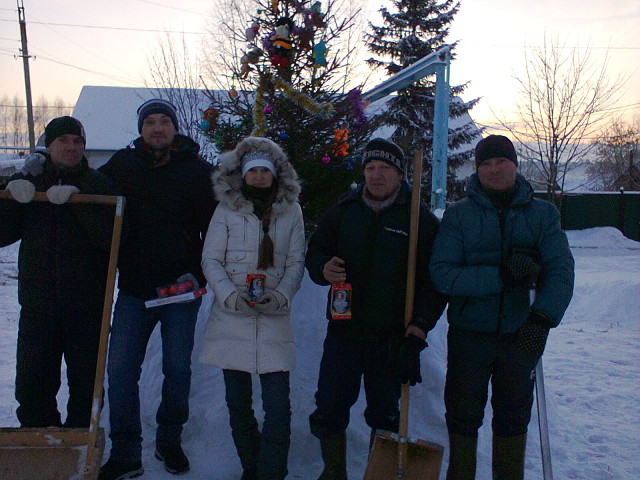 